Avaliação Presencial – Ciclo 2 – 11º PIC – N1Questão 1: Os números naturais estão escritos em uma tabela com 6 colunas e muitas linhas, como indicado na figura a seguir. Observe que começamos escrevendo os números da esquerda para a direita. Quando chegamos na última coluna, vamos para a linha de baixo e escrevemos os números da direita para a esquerda. E quando chegamos na primeira coluna, descemos uma linha e vamos da esquerda para a direita, e assim por diante.Em qual linha e em qual coluna está escrito o número 1234?Solução. Observe que os múltiplos de 12 sempre estão escritos na coluna A. Além disso, observe que a partir de um múltiplo de 12 sempre estamos fazendo o mesmo trajeto na tabela: descemos uma linha e vamos para a direita. esta na linha 2. esta  na linha 4. esta  na linha 6.Continuando deste modo vemos que o número  esta escrito na linha .Dividindo 1234 por 12 obtemos quociente 102 e resto 10. Isto significa que  é o maior múltiplo de 12 que é menor que 1234. Sabemos que esse número esta escrito na linha  e na coluna A. Para determinar a posição do número 1234 é suficiente então avançar 10 unidades a partir da posição do número 1224.Então o número 1234 esta na linha 206 e na coluna C.Questão 2: A tabela a seguir possui cinco linhas e cinco colunas e dentro desta tabela queremos colocar as letras da palavra OBMEP de modo que em cada linha e em cada coluna esteja escrita uma única letra.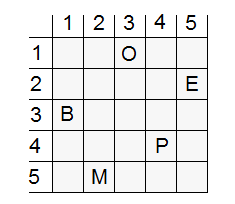 Por exemplo, a tabela da figura já está preenchida de um dos vários modos possíveis. Neste exemplo, a letra B está na linha 3 e na coluna 1; a letra M está na linha 5 e na coluna 2; a letra O está na linha 1 e na coluna 3; a letra P está na linha 4 e na coluna 4; e a letra E está na linha 2 e na coluna 5.De quantos modos podemos dispor as letras da palavra OBMEP nesta tabela desse modo?Solução: Vamos utilizar o princípio multiplicativo. A letra O pode ser colocada em qualquer uma das 25 casas da tabela.Depois de colocada a letra O, devemos eliminar a linha e a coluna da letra O. Sobram então 16 lugares onde pode ser colocada a letra B.Colocada a letra B, devemos apagar novamente a linha e a coluna da letra B. Sobram então 9 lugares onde podemos colocar a letra M.Agora, depois de colocada a letra M, devemos apagar a linha e a coluna da letra M. Sobram 4 posições para colocarmos a letra E.E finalmente, depois de apagada a linha e a coluna da letra E, sobra uma única posição onde pode ser colocada a letra P.Pelo princípio multiplicativo, temos então  maneiras diferentes de dispor as letras da palavra OBMEP na tabela, de modo que em cada linha e em cada coluna esteja escrita uma única letra.Questão 3: A figura representa um retângulo de base 24 e de altura 6, dividido em três faixas de mesma altura. Cada uma das faixas está dividida em retângulos iguais: a primeira em dois retângulos, a segunda em três e a terceira em quatro retângulos. 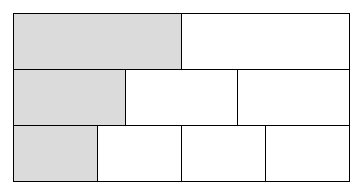 Em cada faixa está colorido de cinza o primeiro retângulo da faixa. Estes três retângulos cinza formam a figura a seguir.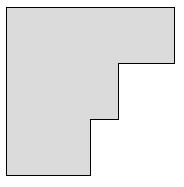 Qual é a área desta figura?Qual é o perímetro desta figura?Solução:O retângulo tem área igual a . Cada uma das faixas tem área igual a . Cada retângulo da primeira faixa tem área igual a . Cada retângulo da segunda faixa tem área igual a . E cada retângulo da terceira faixa tem área igual a . Como a figura é formada um retângulo de cada faixa, a área da figura é igual a .As figuras a seguir mostras os comprimentos dos segmentos verticais e horizontais que formam o contorno da figura.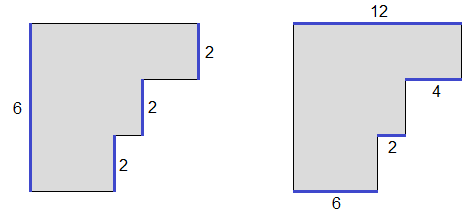 A soma dos segmentos verticais é 6+2+2+2=2x6=12.A soma dos segmentos horizontais é 12+4+2+6=2x12=24.O perímetro é igual a 12+24=36.ABCDEFLinha 1123456Linha 2121110987Linha 3131415161718Linha 4242322212019Linha 5252627282930Linha 6363534333231Linha 73738Linha 8ABCDEFLinha 2041224Linha 205122512261227122812291230Linha 2061234123312321231